ObjednatelObjednatelIČO:IČO:00090719DIČ: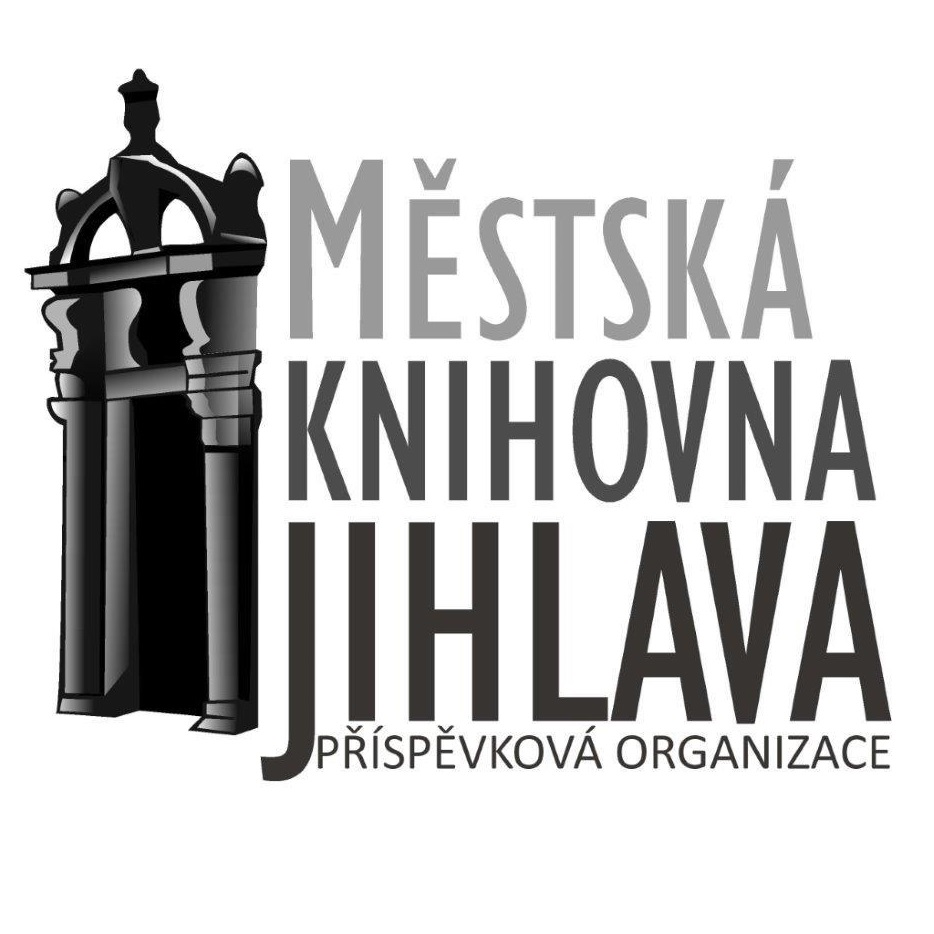 Městská knihovna Jihlava, příspěvková organizaceMěstská knihovna Jihlava, příspěvková organizaceMěstská knihovna Jihlava, příspěvková organizaceMěstská knihovna Jihlava, příspěvková organizaceMěstská knihovna Jihlava, příspěvková organizaceMěstská knihovna Jihlava, příspěvková organizaceMěstská knihovna Jihlava, příspěvková organizaceMěstská knihovna Jihlava, příspěvková organizaceMěstská knihovna Jihlava, příspěvková organizaceMěstská knihovna Jihlava, příspěvková organizaceMěstská knihovna Jihlava, příspěvková organizaceMěstská knihovna Jihlava, příspěvková organizaceMěstská knihovna Jihlava, příspěvková organizaceHluboká 1Hluboká 1Hluboká 1Hluboká 1Hluboká 1Hluboká 1Hluboká 1Hluboká 1586 01  Jihlava586 01  Jihlava586 01  Jihlava586 01  Jihlava586 01  Jihlava586 01  JihlavaDodavatelDodavatelIČO:88873005DIČ:Martin BoháčekMartin BoháčekMartin BoháčekMartin BoháčekMartin BoháčekMartin BoháčekBankovní spojeníBankovní spojeníHany Kvapilové 4396/37Hany Kvapilové 4396/37Hany Kvapilové 4396/37Hany Kvapilové 4396/37Hany Kvapilové 4396/37Hany Kvapilové 4396/37Číslo účtuČíslo účtuxxxxxxxxxxxxxxxxxxxxxxxxxxxxxxxxxxxxxxxxxxxxxxxxxxxxxxxxxxxxxxxxxxxxxxxxxxxJihlavaJihlavaJihlavaJihlavaJihlavaJihlava586 01  Jihlava586 01  Jihlava586 01  Jihlava586 01  Jihlava586 01  Jihlava586 01  JihlavaObjednáváme:Objednáváme:Objednáváme:Malířské práce dle Vaší cenové nabídky ze dne 14.5.2019  (2.patro + schodiště)Oškrabání malty     1 080 KčSádrování           1 800 KčIzolace nitro         920 KčMalba prim. Plus   62 136 KčCELKEM:            65 936 KčMalířské práce dle Vaší cenové nabídky ze dne 14.5.2019  (2.patro + schodiště)Oškrabání malty     1 080 KčSádrování           1 800 KčIzolace nitro         920 KčMalba prim. Plus   62 136 KčCELKEM:            65 936 KčMalířské práce dle Vaší cenové nabídky ze dne 14.5.2019  (2.patro + schodiště)Oškrabání malty     1 080 KčSádrování           1 800 KčIzolace nitro         920 KčMalba prim. Plus   62 136 KčCELKEM:            65 936 KčMalířské práce dle Vaší cenové nabídky ze dne 14.5.2019  (2.patro + schodiště)Oškrabání malty     1 080 KčSádrování           1 800 KčIzolace nitro         920 KčMalba prim. Plus   62 136 KčCELKEM:            65 936 KčMalířské práce dle Vaší cenové nabídky ze dne 14.5.2019  (2.patro + schodiště)Oškrabání malty     1 080 KčSádrování           1 800 KčIzolace nitro         920 KčMalba prim. Plus   62 136 KčCELKEM:            65 936 KčMalířské práce dle Vaší cenové nabídky ze dne 14.5.2019  (2.patro + schodiště)Oškrabání malty     1 080 KčSádrování           1 800 KčIzolace nitro         920 KčMalba prim. Plus   62 136 KčCELKEM:            65 936 KčMalířské práce dle Vaší cenové nabídky ze dne 14.5.2019  (2.patro + schodiště)Oškrabání malty     1 080 KčSádrování           1 800 KčIzolace nitro         920 KčMalba prim. Plus   62 136 KčCELKEM:            65 936 KčMalířské práce dle Vaší cenové nabídky ze dne 14.5.2019  (2.patro + schodiště)Oškrabání malty     1 080 KčSádrování           1 800 KčIzolace nitro         920 KčMalba prim. Plus   62 136 KčCELKEM:            65 936 KčMalířské práce dle Vaší cenové nabídky ze dne 14.5.2019  (2.patro + schodiště)Oškrabání malty     1 080 KčSádrování           1 800 KčIzolace nitro         920 KčMalba prim. Plus   62 136 KčCELKEM:            65 936 KčMalířské práce dle Vaší cenové nabídky ze dne 14.5.2019  (2.patro + schodiště)Oškrabání malty     1 080 KčSádrování           1 800 KčIzolace nitro         920 KčMalba prim. Plus   62 136 KčCELKEM:            65 936 KčMalířské práce dle Vaší cenové nabídky ze dne 14.5.2019  (2.patro + schodiště)Oškrabání malty     1 080 KčSádrování           1 800 KčIzolace nitro         920 KčMalba prim. Plus   62 136 KčCELKEM:            65 936 KčMalířské práce dle Vaší cenové nabídky ze dne 14.5.2019  (2.patro + schodiště)Oškrabání malty     1 080 KčSádrování           1 800 KčIzolace nitro         920 KčMalba prim. Plus   62 136 KčCELKEM:            65 936 KčMalířské práce dle Vaší cenové nabídky ze dne 14.5.2019  (2.patro + schodiště)Oškrabání malty     1 080 KčSádrování           1 800 KčIzolace nitro         920 KčMalba prim. Plus   62 136 KčCELKEM:            65 936 KčMalířské práce dle Vaší cenové nabídky ze dne 14.5.2019  (2.patro + schodiště)Oškrabání malty     1 080 KčSádrování           1 800 KčIzolace nitro         920 KčMalba prim. Plus   62 136 KčCELKEM:            65 936 KčMalířské práce dle Vaší cenové nabídky ze dne 14.5.2019  (2.patro + schodiště)Oškrabání malty     1 080 KčSádrování           1 800 KčIzolace nitro         920 KčMalba prim. Plus   62 136 KčCELKEM:            65 936 KčV  JihlavěV  JihlavěDne:14.05.2019Vyřizuje:xxxxxxxxxxxxxxxxxxTelefon:565597850E-mail:ekonom@knihovna-ji.czPotvrzenou objednávku vraťte na výše uvedenou adresuPotvrzenou objednávku vraťte na výše uvedenou adresu